2.1.3. «Лидер общественных инициатив»В номинации принимают участие женщины, занимающиеся общественной деятельностью   не менее трех лет, участвовавшие в продвижении общественных инициатив, выполнении социальных программ, развитии социального партнерства, благотворительной, волонтерской деятельности,  а также способствующие объединению женщин и активизации женского движения в Няндомском районе. 2.1.4. «Женщина и профессия» В номинации принимают участие женщины, имеющие стаж профессиональной деятельности не менее 10 лет, достигшие успехов в профессии, использующие новые подходы и инновации при достижении конечных результатов.2.1.5. «Женщина – предприниматель»В номинации принимают участие женщины, которые являются руководителями малого или среднего бизнеса, а также самозанятые, осуществляющие предпринимательскую деятельность не менее трех лет, достигшие успехов в предпринимательской деятельности, имеющие регистрацию индивидуального предпринимателя или самозанятого в Няндомском районе, уплачивающие налоги по месту регистрации.2.2. Для участия в Конкурсе необходимо подать заявку по форме, согласно приложению                     № 1 к настоящему Положению. 2.3. Сроки подачи заявок: с 15 сентября до 15 октября 2022 года. К заявке прилагаются следующие документы и материалы:1) Анкета участника Конкурса по утвержденной форме (Приложение № 2 к настоящему Положению). 2) Согласие на обработку персональных данных (Приложение № 3 к настоящему Положению).3)  Эссе об участнике конкурса, не более 1 страницы в формате WORD, 12 шрифтом (указывается информация, которую желает отразить о себе кандидат на участие в конкурсе);4) Видео-визитка (видеоролик «О себе…», длительностью 1,5-2 мин., в стандартном формате AVI (расшифровывается как – Audio Video Interleave (чередование аудио и видео), либо в стандартном формате MPEG-4, где творчески презентует себя, свою деятельность, достижения, увлечения, награды и прочее в соответствии с критериями номинации, в которой номинирован участник, предусмотренные пунктом 2.1. настоящего Положения;5) Цветную фотографию кандидата на участие в конкурсе в формате PDF;6) Фотографии, копии документов, грамот, дипломов, благодарностей, наградных документов, публикаций в прессе, подтверждающие наличие обстоятельств, предусмотренных пунктами 2.1.1. – 2.1.5. настоящего Положения;7) Рекомендательные письма с места работы, общественных организаций.2.4. Сведения, содержащиеся в заявке, документах и материалах, указанных в пункте 2.3. настоящего Положения (далее – заявка и документы), используются при проведении Конкурса, подведении его итогов.  Использование сведений, содержащихся в заявке и документах, для иных целей не допускается.Документы принимаются в Управление социальной политики администрации Няндомского района, кабинет 39, контактное лицо: Плахотнюк Наталья Михайловна, тел: 8(81838)6-36-11.2.5. Поданные кандидатами на участие в Конкурсе документы рассматриваются межведомственной комиссией по рассмотрению материалов, представленных к награждению многодетных семей и граждан за ответственное родительство и пропаганду семейных ценностей                и традиций (далее – Комиссия). Состав Комиссии утвержден постановлением администрации Няндомского района от 24.09.2014 № 1334. 2.6. Для организации и проведения Конкурса Комиссия последовательно осуществляет следующие действия:1) Принимает заявки и документы.2) Проверяет полноту заполнения анкет, комплектность и соблюдение требований                          к оформлению документов и материалов, указанных в пунктах 2.2. и 2.3. настоящего Положения.3) Назначает дату заседания Комиссии для подведения и объявления итогов Конкурса.4) Не позднее трех рабочих дней со дня поступления заявки и документов осуществляет регистрацию заявок и документов или, при наличии оснований, указанных в пункте 2.7. настоящего Положения, принимает решение о возврате заявки и документов.2.7. Основаниями для принятия решения о возврате заявки и документов кандидату на участие в Конкурсе являются:1) Не заполнены отдельные строки анкеты.2) Отсутствуют отдельные документы и материалы, указанные в пункте 2.3.  настоящего Положения.3) Оформление заявки и документов не соответствует требованиям, указанным в пунктах 2.2. и 2.3. настоящего Положения.2.8. После регистрации заявки и документов Комиссией кандидат на участие в Конкурсе признается участником Конкурса.Критерии оценки и порядок оценки участников Конкурса3.1. Участники Конкурса оцениваются по следующим критериям:3.1.1. В номинации «Тепло материнского сердца»:- личные достижения всех детей с приложением документов, результатов (грамоты награды, сертификаты, благодарственные письма и прочее); - характеристика детей из образовательной организации, с представлением результатов учебной деятельности (выписка успеваемости за 3 года); - наличие семейных традиций (представляют описание в эссе 1 страница в формате WORD, шрифт Times New Roman, размер 12 и фотоматериалы – не более 20 фото);- творческая презентация «Мама глазами детей» (рассказ о маме, рисунки, поделки, видеоролик и пр.);- на момент участия в конкурсе один из детей не должен достичь совершеннолетия (18 лет);- социальная активность родителей, участие в общественной жизни;- семья или члены семьи не состоят (не состояли) на учете в органах и учреждениях системы профилактики безнадзорности и правонарушений несовершеннолетних, и не привлекались к уголовной и (или) административной ответственности.3.1.2. В номинации «Женщина – хранительница северных традиций»:- организация и участие в общественно-значимых и культурных мероприятиях, проводимых в Няндомском районе (в Архангельской области);- активность в продвижении северных поморских традиций в другие муниципальные образования и регионы (мастер-классы, ярмарки и пр.);- оригинальность и творческий подход (предоставление фото, видео, либо образцы продукции – 3 вида);- обеспечение преемственности по сохранению северных поморских традиций (передача из поколения в поколение);- признание результатов деятельности (грамоты, сертификаты, благодарственные письма);- популяризация сохраняемых традиций через социальные сети;- социальная активность.3.1.3. В номинации «Лидер общественных инициатив»:- социальная активность, участие в общественных организациях;- участие в социальных программах, грантах за 3 года;- личный вклад (результат) за 3 года;- наличие коммуникативных и лидерских качеств;- перспектива саморазвития – путь к успеху;- развитие социального партнерства (участие и организация благотворительной, волонтерской деятельности и пр.), способствующей объединению женщин, и активизации женского движения Архангельской области;- организация взаимодействия деятельности с органами власти по решению социальных вопросов.3.1.4. В номинации «Женщина и профессия»:- признание заслуг участника конкурса по месту работы (награды, поощрения, грамоты); - умение работать в команде (отзывы, мнения сотрудников);- развитие профессиональных и личных качеств в области профессиональной деятельности (организаторские способности, получение образования, повышение квалификации, продвижение по службе);- увлечения участницы;- создание положительного имиджа и продвижение профессии;- социальная активность;- распространение опыта профессиональной деятельности.3.1.5. В номинации «Женщина – предприниматель»:- личностные качества (эссе, видео);- деловая репутация (мнение партнеров, отзывы сотрудников);- успехи в развитии предпринимательской деятельности (стаж не менее 3-х лет);- создание рабочих мест или организация взаимодействия с иными организациями, осуществляющими предпринимательскую деятельность (за 3 года);- социальная активность (участие в благотворительности, акциях, предоставление скидок, льготным категориям граждан); - продвижение своей продукции, услуг, как важный фактор в развитии региона Архангельской области и признание продукции или услуги потребителями (отзывы, грамоты, благодарности, дипломы, благодарственные письма);- популяризация женского предпринимательства.VI. Подведение итогов Конкурса4.1. Комиссия по результатам рассмотрения документов подводит итоги по каждой номинации Конкурса. 4.2. Решение Комиссии оформляется протоколом, который подписывается ее председателем  и секретарем.4.3. Победители конкурса в каждой номинации награждаются дипломами и поощрительными призами.4.4. Победители районного конкурса «Женщина года» в каждой номинации направляются для участия в областном конкурсе «Женщина года» согласно областному Положению.V. Порядок финансирования расходов5.1. Возмещение расходов, связанных с подготовкой, представлением заявок и документов участников Конкурса, не осуществляется._________________ЗАЯВКАна участие в муниципальном конкурсе «Женщина года – 2022» на территории Няндомского района(__________________________________)(наименование номинации)Я,  __________________________________________________________                                  (фамилия, имя, отчество, последнее при наличии)Направляю заявку на участие в муниципальном конкурсе «Женщина года  - 2022» на территории Няндомского района.К заявке прилагаю следующие документы:1. ______________________________________;2. ______________________________________;3.______________________________________;4. …«___»  ___________  2022 года	        _________________/____________________/                 (дата)                                               (подпись)           (расшифровка подписи)___________ПРИЛОЖЕНИЕ № 2к Положению о порядке проведения муниципального конкурса «Женщина года - 2022» на территории Няндомского районаАНКЕТА участника конкурса «Женщина года - 2022»(_______________________________________________)(наименование номинации)ПРИЛОЖЕНИЕ № 3к Положению о порядке проведения муниципального конкурса «Женщина года- 2022» на территории Няндомского районаСогласие на обработку персональных данных*Я, _________________________________________________________________________________                                   (фамилия, имя, отчество – при наличии, реквизиты документа, удостоверяющего личность (серия, номер, дата выдачи, орган его выдавший), указываются в соответствии с указанным документом)____________________________________________________________________________________действующий (ая) за себя, от имени ребенка (детей), законным представителем которого (которых) являюсь, на обработку персональных данных, указанных в документах, представленных для участия в областном конкурсе «Женщина года», в соответствии с Положением об организации и проведении областного конкурса «Женщина года», утвержденного постановлением министерства труда, занятости и социального развития Архангельской области от 30 октября 2013 года № 19-п, (далее – областной конкурс) государственным бюджетным учреждением социального обслуживания населения Архангельской области «Социальный консультативный центр», расположенным по адресу: 163000,              г. Архангельск, ул. Урицкого, д. 1, офис 307 (далее – оператор), о себе и ребенке (детях), законным представителем которого (которых) являюсь, в соответствии с федеральными законами от 27 июля 2006 года № 149-ФЗ «Об информации, информационных технологиях и о защите информации» и от 27 июля 2006 года № 152-ФЗ «О персональных данных» в целях проведения областного конкурса и подведения его итогов, ___________________.                                    (согласен / не согласен)Мне известно, что сведения, содержащиеся в представленных мною документах, используются для организации, проведения областного конкурса, в том числе конкурсной оценки и демонстрации при награждении победителей областного конкурса.Настоящее согласие дается на период до истечения сроков хранения соответствующей информации или документов, содержащих указанную информацию, определяемых в соответствии с законодательством Российской Федерации.Я проинформирована, что могу отозвать указанное согласие путем представления оператору заявления в простой письменной форме об отзыве данного в настоящем заявлении согласия на обработку персональных данных.Мне известны последствия отзыва данного мною в настоящем заявлении согласия на обработку персональных данных, а именно: оператор блокирует мои персональные данные (и персональные данные моего ребенка (детей)) (прекращает их сбор, систематизацию, накопление, использование, в том числе передачу).Настоящим согласием даю согласие на обработку персональных данных моего ребенка (детей): ___________________________________________________________________________________(фамилии, имена, отчества – при наличии, реквизиты документа, удостоверяющего личность  ребенка (детей) (серия, номер, дата выдачи, орган его выдавший), указываются в соответствии со свидетельством о рождении_____________________________________________________________________________________в отношении детей до 14 лет или паспортом в отношении детей, достигших 14 лет).Настоящее согласие действует со дня его подписания.«_____» _____________________ г.            _________________________ (____________________)                                                                                                                                                 (подпись)                                     (расшифровка подписи) _____________*Согласие на обработку персональных данных в отношении ребенка (детей) дается при наличии сведений о ребенке (детях) в документах, представляемых для участия в областном конкурсе «Женщина года». При отсутствии данных сведений в указанных документах, сведения в отношении ребенка (детей) не включаются в согласие на обработку персональных данных».____________ПРИЛОЖЕНИЕ № 1к Положению о порядке проведения муниципального конкурса «Женщина года – 2022» на территории Няндомского района1. Фамилия, имя, отчество _____________________________________________________________                                                         (фамилия, имя, отчество полностью, последнее при наличии)____________________________________________________________________________________2. Дата рождения ____________________________________________________________________3. Место жительства (пребывания), контактный телефон: ______________________________________________________________________________________________________________________4. Должность, место работы _______________________________________________________________________________________________________________________________________________5. Образование __________________________________________________________________________________________________________________________________________________________6. Награды и дипломы за последние три года:1) ____________________________________;2) ____________________________________;3) …….7. Сведения о детях (ФИО, дата рождения, место учебы (работы, службы):1) ____________________________________;2) ____________________________________;3) …….8. Дополнительные сведения о семье (по желанию) _________________________________________________________________________________________________________________________9. Публикации в СМИ, в которых содержится информация о достижениях участника Конкурса ______________________________________________________________________________________________________________________________________________________________________10. Общественная деятельность __________________________________________________________________________________________________________________________________________11. Рекомендательные письма  _________________________________________________________12. Рекомендации общественных организаций __________________________________________13. Ваш жизненный девиз ____________________________________________________________________________________________________________________________________________________________________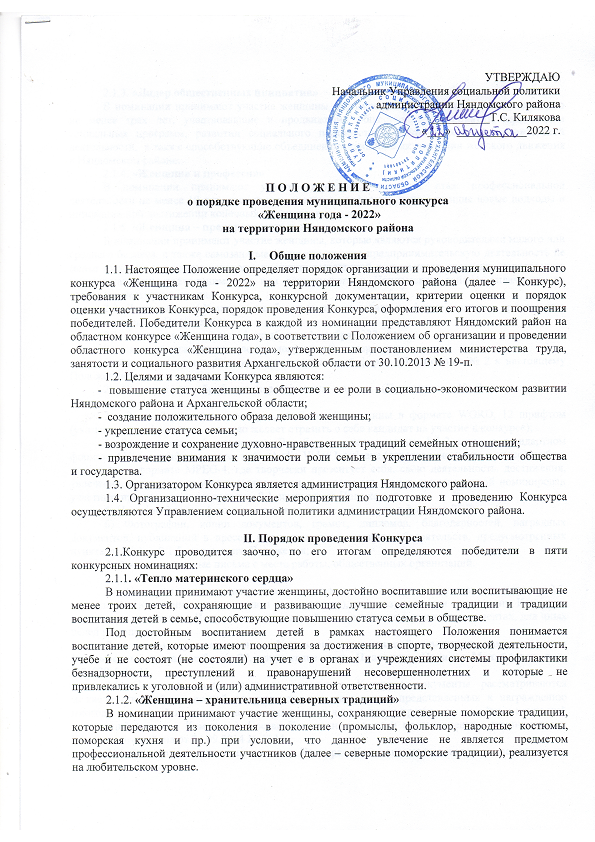 